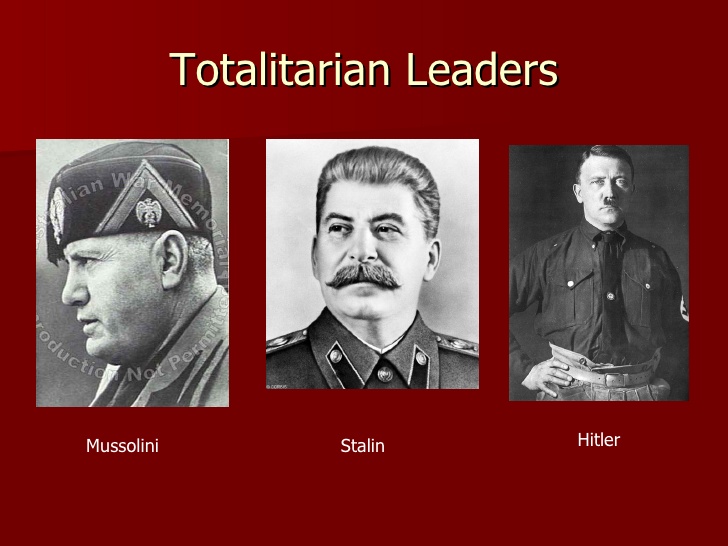 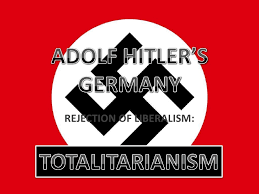 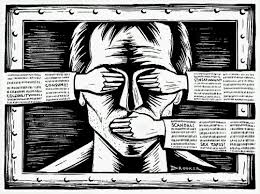 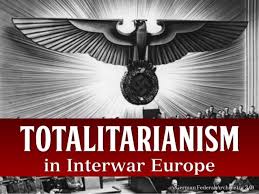 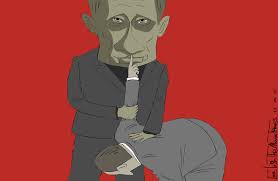 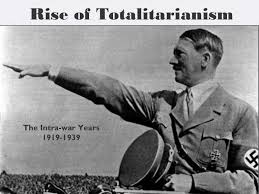 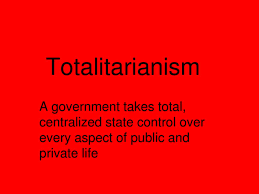 GREAT DEPRESSION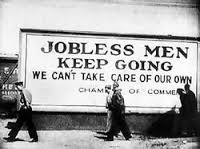 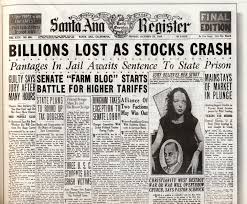 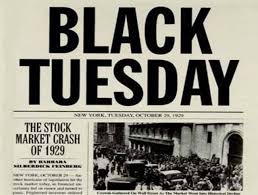 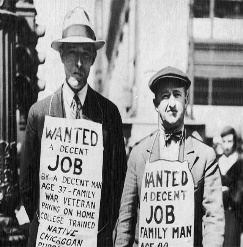 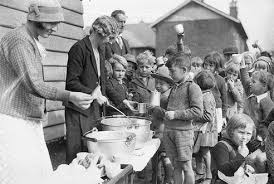 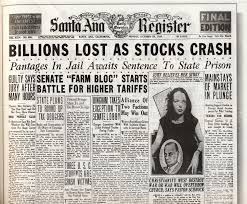 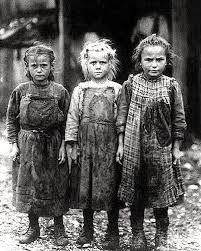 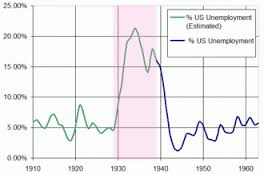 New Deal pictures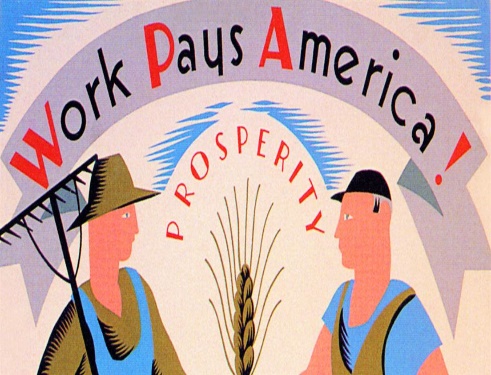 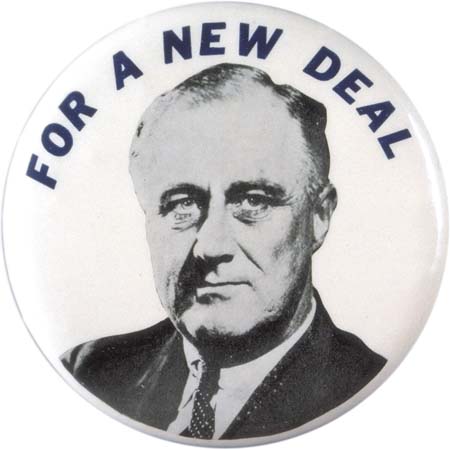 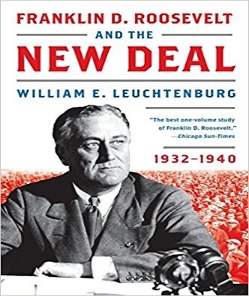 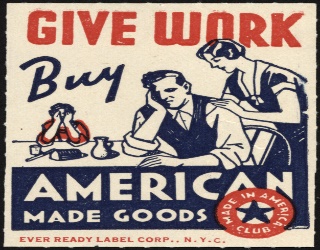 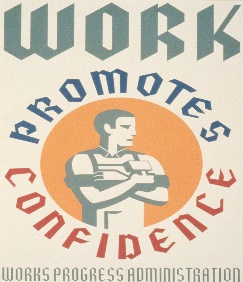 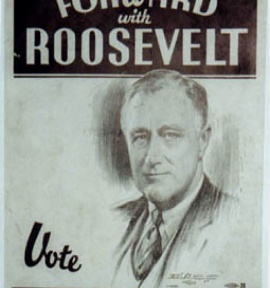 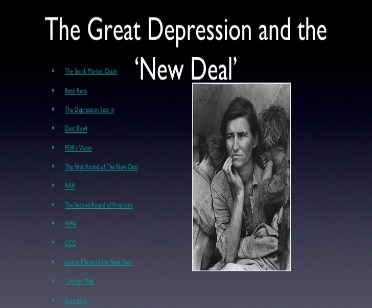 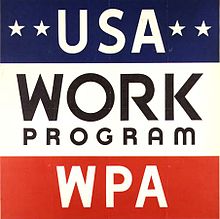 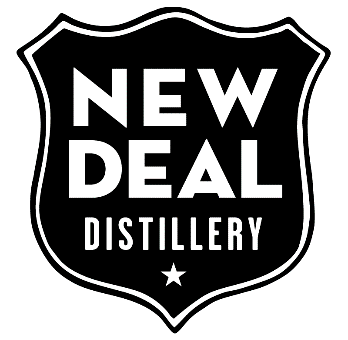 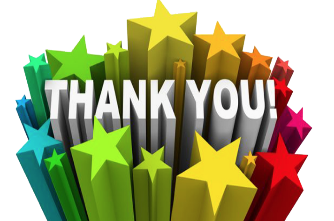 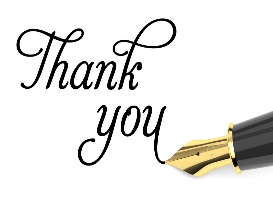 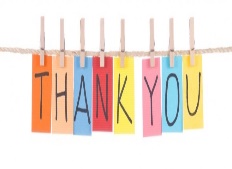 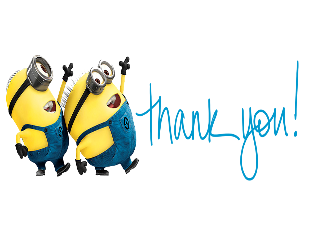 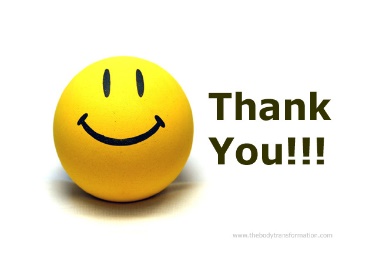 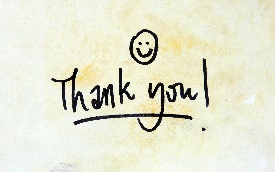 Onset of ww2   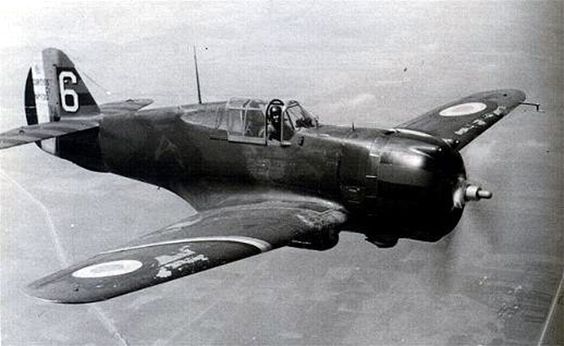 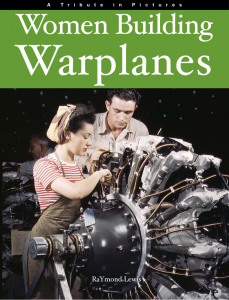 